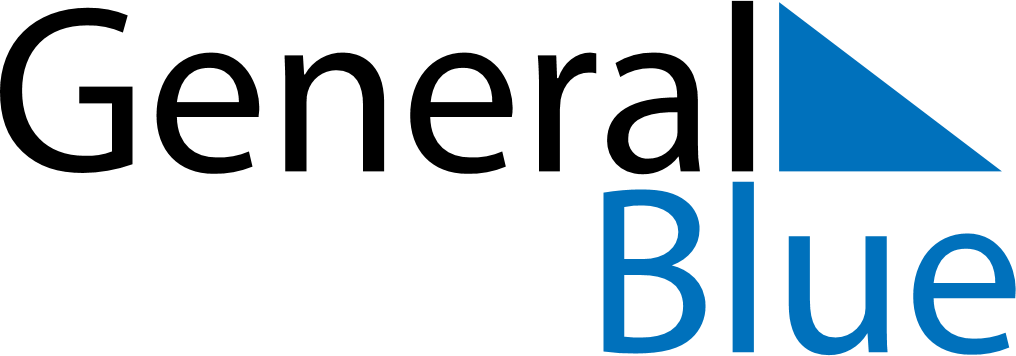 Daily PlannerJanuary 30, 2022 - February 5, 2022Daily PlannerJanuary 30, 2022 - February 5, 2022Daily PlannerJanuary 30, 2022 - February 5, 2022Daily PlannerJanuary 30, 2022 - February 5, 2022Daily PlannerJanuary 30, 2022 - February 5, 2022Daily PlannerJanuary 30, 2022 - February 5, 2022Daily Planner SundayJan 30MondayJan 31TuesdayFeb 01WednesdayFeb 02ThursdayFeb 03 FridayFeb 04 SaturdayFeb 05MorningAfternoonEvening